                                                   BOARD OF STUDIES (MATHEMATICAL AND PHYSICAL SCIENCES) 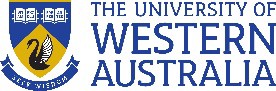                                                                                                                                              CONSTITUTIONAs At 10 April 2024GovernanceCONSTITUTION: Board of Studies (Mathematical and Physical Sciences) – BoS (MPS)This committee operates in accordance with the UWA Principles for the Operation of Committees and UWA Rules for the Operation of Committees. Members must act in accordance with the University Committee Members' Code of Conduct.Committee of the University Curriculum CommitteeThe Board of Studies (BoS) (Mathematical and Physical Sciences) is a standing committee of the University Curriculum Committee.RoleThe role of the BoS (Mathematical and Physical Sciences) is to —be responsible for the administration and strategic management of the relevant undergraduate degrees of the University and postgraduate coursework courses;provide feedback on strategic initiatives relating to curriculum brought by the DVC- E, OPVCA, or schools in order to leverage the broad disciplinary expertise of the Boards;consider and approve under the delegated authority of the Academic Board:subject to (f), the introduction and rescission of new majors, minors, specialisations offered within existing undergraduate and postgraduate coursework courses (including non-award courses) and associated units (including special units) and unit sets;changes to unit sets in undergraduate and postgraduate coursework courses;specific changes to units relating to quotas, ungraded pass/fail, and any exemptions to assessment requirements as set out in the University Policy on Assessment; andany related curriculum matter as delegated by Academic Board;consider and recommend to Academic Board for approval via the University Curriculum Committee the introduction and rescission of undergraduate and postgraduate coursework degree course proposals, comprising academic and business cases in which the latter are presented for context only;advise and make recommendations to the Learning and Teaching Committee on the quality of learning and teaching and related matters;approve and oversee the establishment of prizes;establish, in consultation with the other Boards of Studies, a joint Boards of Studies - Student Matters Committee (BoS-SMC) to deal exclusively with:where appropriate, student disciplinary, academic conduct matters and Review of Academic Decisions in accordance with relevant University Policy and regulations;student matters relating to fitness to study and fitness to practice.provide an annual report to Academic Board on all matters covered from (a) to (i), incorporating performance and quality data;The BoS (Mathematical and Physical Sciences) may streamline the conduct of any of its business, where relevant and appropriate, by way of establishing a sub-committee.MembershipThe BoS (Mathematical and Physical Sciences) comprises —Chair appointed by the Vice-Chancellor;Nominee of the Chair of Academic Board;Nominee of the Deputy Vice-Chancellor (Education);Nominee of the Pro Vice-Chancellor (Indigenous Education);Manager, Curriculum Management or nominee;Nominee of the Guild President;Nominee of the Postgraduate Students’ Association President;Head, School of Physics, Mathematics and Computing or nominee;Appointments by Head, School of Physics, Mathematics and Computing:One academic staff from Physics;One academic staff from Mathematics;One academic staff from Computer Science;Head, School of Engineering or nominee;Head, School of Agriculture and Environment or nominee;Appointments by Head, School of Engineering:One academic staff from Chemical Engineering;One academic staff from Civil, Environmental and Mining Engineering;One academic staff from Mechanical Engineering;One academic staff from Electrical, Electronic and Computer Engineering;Head, Department of Chemistry or nominee;Head, School of Earth and Oceans or nominee;Chairs of the other four Board of Studies; andUp to five co-optees for cross-disciplinary requirements and relevant expertise.In AbsentiaIf a member, nominee or co-optee is unable to attend a meeting, an apology must be sent to the Executive Officer prior to the relevant meeting. Proxies are not permitted.Terms of Office The term of office of co-optees appointed under 3(1)(p) is three years.Eligibility for a second or Subsequent Term of Office At the end of a term of office, co-optees appointed under 3(1)(p) are eligible to be appointed for a second or subsequent term of office.QuorumThe quorum for the BoS (Mathematical and Physical Sciences) is half the current membership plus one.DecisionsAll questions that come before the BoS (Mathematical and Physical Sciences) are decided by a majority of the members present and voting.The Chair of the meeting has an ordinary vote and a casting vote.DelegationsThe BoS (Mathematical and Physical Sciences) delegates authority to Heads of School or nominee to approve editorial and subject matter content changes relating to learning  outcomes, objectives of the course, assessment types, items and weightings in line with University policy for units, courses, majors, and specialisations provided the change is within the scope of the disciplinary field.The Joint Boards of Studies - Students Matters Committee (BoS-SMC) specified in 2(1)(g) may delegate some of its responsibilities to the Chair of the Sub-Committee.Frequency of meetingsThe BoS (Mathematical and Physical Sciences) will normally meet once each month in the months of February to November.DOCUMENT CONTROL:  VersionDateDescription of versionApproval ReferenceTRIM 1/202018 Nov 2020EstablishmentAB R81/20F20/24331/202220 July 2022Revisions from Review of BoSAB R39/22F21/11121/202410 April 2024Routine changesABLC 02/24F21/236